Информация Федеральной службы по надзору в сфере защиты прав потребителей и благополучия человека от 8 апреля 2019  «Рекомендации гражданам: корь»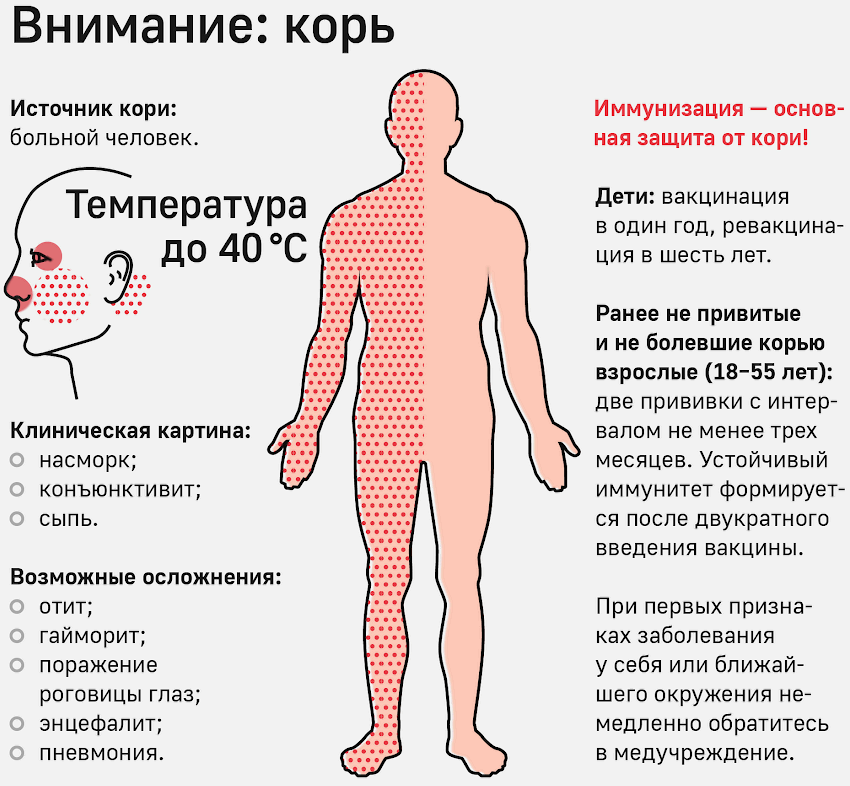 Корь - вирусное заболевание с воздушно-капельным путем передачи. Источником инфекции является больной человек. Восприимчивость к кори очень высокая. Заражаются практически все незащищенные лица, имевшие хотя бы кратковременный контакт с больным корью. От 1 заболевшего могут заразиться до 18 контактировавших с ним человек.Клинически корь протекает с высокой температурой до 400 С, насморком, конъюнктивитом. С 4-5 дня заболевания появляется сыпь. Характерна этапность высыпания - сначала сыпь появляется за ушами, на лице и шее, далее - грудь и туловище, затем - на руках и ногах.В последние годы диагноз кори в обязательном порядке подтверждается результатами исследования крови на специфические коревые иммуноглобулины М.Возникающие осложнения после перенесенной кори развеивают ошибочное представление о кори, как о легком заболевании. Осложнения наступают у каждого 15 заболевшего корью. Могут развиться воспаления уха (отиты), придаточных пазух носа (гаймориты), легких (пневмонии), а также воспаление мозговых оболочек (энцефалиты), приводящие к необратимому повреждению головного мозга. Возможны эпилептические припадки, поражение роговицы глаз и слепота, потеря слуха и др. Бывают и летальные исходы заболевания.Специфического лечения против кори не существует. Единственным надежным методом предупреждения кори является иммунизация. В связи с неблагополучной эпидситуацией по кори в зарубежных странах в целях предупреждения распространения коревой инфекции на территории страны по поручению Правительства Российской Федерации Роспотребнадзором разработано и утверждено постановление Главного государственного санитарного врача Российской Федерации от 06.03.2019 N 2 "О проведении подчищающей иммунизации против кори на территории Российской Федерации". Сделать прививки против кори в медицинской организации по месту жительства в период с 01.04.2019 по 01.10.2019 может любой гражданин Российской Федерации, не болевший корью, не получивший прививки против кори ранее в соответствии с национальным календарем профилактических прививок и не имеющий сведений о прививках против кори.Плановая вакцинация детей проводится в 1 год и ревакцинация в 6 лет. Плановая иммунизация взрослых, не имеющих сведений о прививках, проводится в возрасте до 35 лет, а также до 55 лет прививаются лица из "групп риска" - работники лечебно-профилактических учреждений, образовательных учреждений, социальной сферы и коммунального обслуживания, работники транспорта, торговли и лица, работающие вахтовым методом.Необходимо иметь две прививки против кори документально подтвержденных. Не привитые в детстве взрослые прививаются двукратно с интервалом не менее 3-х месяцев между прививками.После двух введений вакцины иммунитет формируется в 95% случаев, после одного введения - в 69-81%. Длительность иммунитета после вакцинации - не менее 20 лет и по некоторым данным - пожизненная (сравнима с таковым при естественной инфекции).Угрозе заболевания подвергаются не болевшие корью, не привитые или привитые однократно. Особую опасность заболевание представляет для детей в возрасте до 1 года, не подлежащих прививкам по возрасту, а также для детей до 5 лет, относящихся к "группе риска" в связи с риском возникновения осложнений.В окружении больного прививкам против кори подлежат все лица, имевшие даже кратковременный контакт с заболевшим, без ограничения возраста, не болевшие корью ранее, не привитые или привитые против кори однократно. Прививки проводятся в первые 72 часа с момента выявления больного.Детям, не привитым против кори по возрасту или не получившим прививки в связи с медицинскими противопоказаниями или отказом от прививок, вводится иммуноглобулин человека нормальный не позднее 5-го дня с момента контакта с больным.Свой иммунный статус (наличие защитных антител) по кори можно узнать, если провести анализ крови на коревые антитела (иммуноглобулины G).Для предупреждения кори лицам, выезжающим за рубеж, не болевшим корью, не привитым, а также привитым однократно, необходимо привиться не менее чем за 10 дней до отъезда.Будьте внимательны к своему здоровью. Своевременно обращайтесь за медицинской помощью при возникновении заболевания, чтобы избежать осложнений и не заразить окружающих. Сделать прививку и предупредить заболевание или облегчить течение болезни проще, чем подвергать себя риску заболеть тяжелой формой кори.